تهک کشاورزی استان اصفهان                                                                                                                                                    مدیریت هماهنگی ترویج کشاورزیتهک کشاورزی هواشناسی استان اصفهان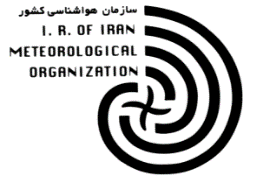 به‌نام خداتوصیه های تهک کشاورزی استان اصفهان       جلسه شماره 26 (غیرحضوری) هفته 29 سال زراعی 99-98         یکشنبه 24/01/99به‌نام خداتوصیه های تهک کشاورزی استان اصفهان       جلسه شماره 26 (غیرحضوری) هفته 29 سال زراعی 99-98         یکشنبه 24/01/99به‌نام خداتوصیه های تهک کشاورزی استان اصفهان       جلسه شماره 26 (غیرحضوری) هفته 29 سال زراعی 99-98         یکشنبه 24/01/99به‌نام خداتوصیه های تهک کشاورزی استان اصفهان       جلسه شماره 26 (غیرحضوری) هفته 29 سال زراعی 99-98         یکشنبه 24/01/99به‌نام خداتوصیه های تهک کشاورزی استان اصفهان       جلسه شماره 26 (غیرحضوری) هفته 29 سال زراعی 99-98         یکشنبه 24/01/99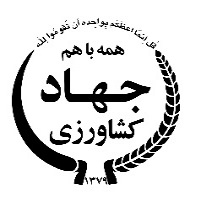 سازمان جهاد کشاورزی استان اصفهانتفسیر نقشه استان تفسیر نقشه: قشه‌هاي هواشناسي بيانگر جوي نسبتاً ناپايدار بر روي استان طي امروز و فردا بر روي استان مي باشد. بر اين اساس طي اين مدت افزايش ابر گاهي وزش بادنسبتاً شديد در اكثر مناطق استان پيش بيني مي شود.امروز بارشهاي رگباري پراكنده بويژه بعدازظهر وشب در مناطق شرقي و شمالي پيش بيني مي شود.پیش بینی دما: دماي هوا طي ۲۴ ساعت آينده در اكثر مناطق استان ۱ تا ۲  درجه  كاهش خواهد داشت. تفسیر نقشه: قشه‌هاي هواشناسي بيانگر جوي نسبتاً ناپايدار بر روي استان طي امروز و فردا بر روي استان مي باشد. بر اين اساس طي اين مدت افزايش ابر گاهي وزش بادنسبتاً شديد در اكثر مناطق استان پيش بيني مي شود.امروز بارشهاي رگباري پراكنده بويژه بعدازظهر وشب در مناطق شرقي و شمالي پيش بيني مي شود.پیش بینی دما: دماي هوا طي ۲۴ ساعت آينده در اكثر مناطق استان ۱ تا ۲  درجه  كاهش خواهد داشت. تفسیر نقشه: قشه‌هاي هواشناسي بيانگر جوي نسبتاً ناپايدار بر روي استان طي امروز و فردا بر روي استان مي باشد. بر اين اساس طي اين مدت افزايش ابر گاهي وزش بادنسبتاً شديد در اكثر مناطق استان پيش بيني مي شود.امروز بارشهاي رگباري پراكنده بويژه بعدازظهر وشب در مناطق شرقي و شمالي پيش بيني مي شود.پیش بینی دما: دماي هوا طي ۲۴ ساعت آينده در اكثر مناطق استان ۱ تا ۲  درجه  كاهش خواهد داشت. تفسیر نقشه: قشه‌هاي هواشناسي بيانگر جوي نسبتاً ناپايدار بر روي استان طي امروز و فردا بر روي استان مي باشد. بر اين اساس طي اين مدت افزايش ابر گاهي وزش بادنسبتاً شديد در اكثر مناطق استان پيش بيني مي شود.امروز بارشهاي رگباري پراكنده بويژه بعدازظهر وشب در مناطق شرقي و شمالي پيش بيني مي شود.پیش بینی دما: دماي هوا طي ۲۴ ساعت آينده در اكثر مناطق استان ۱ تا ۲  درجه  كاهش خواهد داشت. تفسیر نقشه: قشه‌هاي هواشناسي بيانگر جوي نسبتاً ناپايدار بر روي استان طي امروز و فردا بر روي استان مي باشد. بر اين اساس طي اين مدت افزايش ابر گاهي وزش بادنسبتاً شديد در اكثر مناطق استان پيش بيني مي شود.امروز بارشهاي رگباري پراكنده بويژه بعدازظهر وشب در مناطق شرقي و شمالي پيش بيني مي شود.پیش بینی دما: دماي هوا طي ۲۴ ساعت آينده در اكثر مناطق استان ۱ تا ۲  درجه  كاهش خواهد داشت. تفسیر نقشه: قشه‌هاي هواشناسي بيانگر جوي نسبتاً ناپايدار بر روي استان طي امروز و فردا بر روي استان مي باشد. بر اين اساس طي اين مدت افزايش ابر گاهي وزش بادنسبتاً شديد در اكثر مناطق استان پيش بيني مي شود.امروز بارشهاي رگباري پراكنده بويژه بعدازظهر وشب در مناطق شرقي و شمالي پيش بيني مي شود.پیش بینی دما: دماي هوا طي ۲۴ ساعت آينده در اكثر مناطق استان ۱ تا ۲  درجه  كاهش خواهد داشت.پیش بینی هوای شهر اصفهاندمای واقعی روز گذشتهدمای واقعی امروزیکشنبهدوشنبهسه شنبهسه شنبهپدیده- -قسمتي ابري گاهي افزايش ابر و  وزش باد نسبتاً شديدقسمتي ابري گاهي افزايش ابر و وزش باد نسبتاً شديد و احتمال رگبار پراكندهقسمتي ابري گاهي افزايش ابر و وزش بادقسمتي ابري گاهي افزايش ابر و وزش باددمای کمینه-86577دمای بیشینه22-20202323توصیه های تخصصیتوصیه های تخصصیتوصیه های تخصصیتوصیه های تخصصیتوصیه های تخصصیتوصیه های تخصصیتوصیه های تخصصیگندممصرف کود سرک ازته و کنترل علف های هرز در مزارع مناطق غرب و جنوب استان، مبارزه با زنگ زرد گندم در مناطق شمالی، شرقی و مرکزی استانمصرف کود سرک ازته و کنترل علف های هرز در مزارع مناطق غرب و جنوب استان، مبارزه با زنگ زرد گندم در مناطق شمالی، شرقی و مرکزی استانمصرف کود سرک ازته و کنترل علف های هرز در مزارع مناطق غرب و جنوب استان، مبارزه با زنگ زرد گندم در مناطق شمالی، شرقی و مرکزی استانمصرف کود سرک ازته و کنترل علف های هرز در مزارع مناطق غرب و جنوب استان، مبارزه با زنگ زرد گندم در مناطق شمالی، شرقی و مرکزی استانمصرف کود سرک ازته و کنترل علف های هرز در مزارع مناطق غرب و جنوب استان، مبارزه با زنگ زرد گندم در مناطق شمالی، شرقی و مرکزی استانمصرف کود سرک ازته و کنترل علف های هرز در مزارع مناطق غرب و جنوب استان، مبارزه با زنگ زرد گندم در مناطق شمالی، شرقی و مرکزی استانجومصرف کود سرک ازته و کنترل علف های هرز در مزارع مناطق غرب و جنوب استان   مصرف کود سرک ازته و کنترل علف های هرز در مزارع مناطق غرب و جنوب استان   مصرف کود سرک ازته و کنترل علف های هرز در مزارع مناطق غرب و جنوب استان   مصرف کود سرک ازته و کنترل علف های هرز در مزارع مناطق غرب و جنوب استان   مصرف کود سرک ازته و کنترل علف های هرز در مزارع مناطق غرب و جنوب استان   مصرف کود سرک ازته و کنترل علف های هرز در مزارع مناطق غرب و جنوب استان   انگور------بادامتمهیدات لازم جهت جلوگیری از سرمازدگی بهاره در مناطق  غرب و جنوب استانتمهیدات لازم جهت جلوگیری از سرمازدگی بهاره در مناطق  غرب و جنوب استانتمهیدات لازم جهت جلوگیری از سرمازدگی بهاره در مناطق  غرب و جنوب استانتمهیدات لازم جهت جلوگیری از سرمازدگی بهاره در مناطق  غرب و جنوب استانتمهیدات لازم جهت جلوگیری از سرمازدگی بهاره در مناطق  غرب و جنوب استانتمهیدات لازم جهت جلوگیری از سرمازدگی بهاره در مناطق  غرب و جنوب استانسیب درختیتمهیدات لازم جهت جلوگیری از سرمازدگی بهاره در مناطق  غرب و جنوب استان، مبارزه با نسل اول کرم سیب و نسل اول کرم آلو در شهرستان های نجف آباد، خمینی شهر، فلاورجان و شرق شهرستان اصفهانتمهیدات لازم جهت جلوگیری از سرمازدگی بهاره در مناطق  غرب و جنوب استان، مبارزه با نسل اول کرم سیب و نسل اول کرم آلو در شهرستان های نجف آباد، خمینی شهر، فلاورجان و شرق شهرستان اصفهانتمهیدات لازم جهت جلوگیری از سرمازدگی بهاره در مناطق  غرب و جنوب استان، مبارزه با نسل اول کرم سیب و نسل اول کرم آلو در شهرستان های نجف آباد، خمینی شهر، فلاورجان و شرق شهرستان اصفهانتمهیدات لازم جهت جلوگیری از سرمازدگی بهاره در مناطق  غرب و جنوب استان، مبارزه با نسل اول کرم سیب و نسل اول کرم آلو در شهرستان های نجف آباد، خمینی شهر، فلاورجان و شرق شهرستان اصفهانتمهیدات لازم جهت جلوگیری از سرمازدگی بهاره در مناطق  غرب و جنوب استان، مبارزه با نسل اول کرم سیب و نسل اول کرم آلو در شهرستان های نجف آباد، خمینی شهر، فلاورجان و شرق شهرستان اصفهانتمهیدات لازم جهت جلوگیری از سرمازدگی بهاره در مناطق  غرب و جنوب استان، مبارزه با نسل اول کرم سیب و نسل اول کرم آلو در شهرستان های نجف آباد، خمینی شهر، فلاورجان و شرق شهرستان اصفهانانار------توصیه های عمومیمصرف کود سرک سولوپتاس در مزارع کلزا در مناطق غرب و جنوب استانمصرف کود سرک سولوپتاس به اضافه اوره در مزارع کلزایی که در اثر تگرگ خسارت دیده اندسمپاشی و محلول پاشی در ساعات آرام روز انجام شود تنظیم دما و نهویه گلخانه ها و سالن های پرورش قارچ، دامداری ها و مرغداری ها با توجه به نوسانات دما و ابرناکی هوا جلوگیری از خسارت به سازه های گلخانه ها در برابر وزش بادهای شدید تمهیدات لازم جهت مقابله با سرمای دیررس بهاره درختان میوه در باغات مناطق غرب و جنوب استانحفاظت نهال های جوان کاشته شده در برابر وزش باد و سرماخودداری مرتعداران از چرای دام در حاشیه مسیل ها و آبراهه هاخودداری مرتعداران روستایی و عشایری از ورود زود هنگام به مراتع ییلاقی استان بازبینی سرریز سدها و بندهای خاکی آبخیزداری بیمه محصولات زراعی، باغی ،دام و طیور ، آبزیان و محصولات گلخانه ای خودداری از تردد زیر درختان فضای سبز شهری با توجه به وزش باد بازبینی و لایروبی آبراهه ها و معابر آبی مزارع و باغات و استخرهای پرورش ماهی 